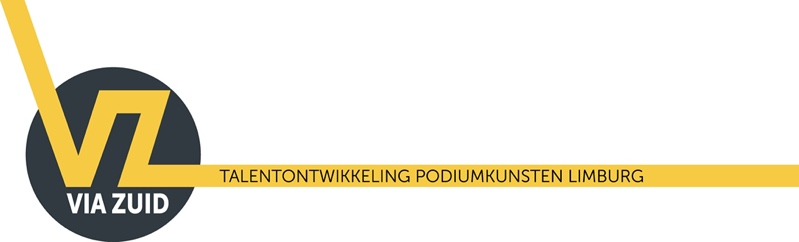 AANVRAAGFORMULIER MAKERSONDERSTEUNING 2022

Door het invullen van onderstaand formulier en het begrotingsformat (zie www.viazuid.com/aanvragen) vraag je ondersteuning aan bij VIA ZUID voor het jaar 2022. Indien je aanvraag wordt gehonoreerd, zal je vanaf 1 januari 2022 organisatorisch te maken krijgen met een fusie-organisatie van VIA ZUID en Intro in Situ. Deze fusie wordt namelijk in het najaar van 2021 in gang gezet. Stuur het ingevulde formulier voor 1 september 2021 naar joost@viazuid.com.  GEGEVENSNaamAdresPostcode en Woonplaats TelefoonnummerE-mailadresOpleiding(en)AfstudeerjaarBiografie Omschrijf jezelf/je achtergrond in max. 150 woorden.Datum aanvraagCONCEPT(Werk)titelHet artistieke concept mag ook in een apart document worden aangeleverd (max. 1.000 woorden).Een artistiek concept en een concrete uitwerking daarvan. Denk aan synopsis, uitgangspunten en of motivatie / inspiratiebronnen, speelstijl, ontwikkeling materiaal, repertoirekeuze, vormgevingsconcept.Motivatie (max. 500 woorden)Beschrijf de artistieke motivatie, de noodzaak/urgentie om je plan te realiseren.ProducentVIA ZUID verplicht makers een (toezichthoudend) producent in de arm te nemen. Dit moet een rechtspersoon zijn, bijvoorbeeld een bestaand gezelschap, werkplaats of eigen stichting.De producent moet het financiële beheer van het project doen. Daarnaast is het een pre wanneer deze producent jou bijvoorbeeld coaching en productionele ondersteuning kan bieden en speelplekken en publiciteit mede kan faciliteren.Artistieke coachDoor wie zou je het allerliefst artistiek gecoacht willen worden?Artistieke signatuur Geef aan wat de relatie is tot eerder werk dat je maakte.
OntwikkeldoelenGeef in bulletpoints aan wat je specifieke ontwikkeldoelen (bijv. artistiek, zakelijk, productioneel en publicitair) binnen dit project én op langere termijn zijn.Dit project:**etc.Langere termijn: **etc.Publiek Voor wie maak je deze voorstelling/dit project en hoe wil je dit publiek bereiken?LIMBURGBeschrijf je relatie tot LimburgWat is je relatie met Limburg en hoe wil je deze verder uitbouwen?PLANNINGVoorbereiding/onderzoekAanvang repetities/residentiesPremièredatum (voor zover bekend)Overige presentatiedata en plekken (voor zover bekend)(minimaal één toonmoment in Limburg)BEGROTINGVoor een specificatie vragen we je de begroting in het aangegeven formulier in te vullen.UITGAVEN (totaal)*€INKOMSTEN (totaal)*€RESULTAAT€